РОССИЙСКАЯ  ФЕДЕРАЦИЯАдминистрация Ленинградской областиКОМИТЕТ ОБЩЕГО И ПРОФЕССИОНАЛЬНОГО ОБРАЗОВАНИЯЛЕНИНГРАДСКОЙ ОБЛАСТИРАСПОРЯЖЕНИЕ«25» августа 2017 года  № 2116-рО проведении  в 2017 году исследования качества условий введения федерального государственного образовательного стандарта начального, основного и среднего общего образования в общеобразовательных организациях Ленинградской областиВ целях реализации мероприятия 8.4 «Развитие национально-региональной системы независимой оценки качества общего образования через реализацию пилотных региональных проектов и создание национальных механизмов оценки качества» Государственной программы Ленинградской области «Современное образование Ленинградской области» в 2017 году Провести исследование качества условий введения федерального государственного образовательного стандарта начального, основного и среднего общего образования (далее - ФГОС НОО, ООО, СОО) в общеобразовательных организациях в период с 11 по 25 сентября 2017 года. Утвердить программу проведения исследования качества условий введения ФГОС НОО, ООО, СОО в общеобразовательных организациях (приложение 1 настоящего распоряжения).Утвердить перечень общеобразовательных организаций (приложение 2 настоящего распоряжения) согласно требованиям выборки, на базе которых пройдет мониторинговое  исследование.5. Государственному автономному образовательному учреждению  дополнительного профессионального образования «Ленинградский областной институт развития образования» (О.В. Ковальчук): 5.1. Разработать программу проведения исследования качества условий введения ФГОС НОО, ООО, СОО в общеобразовательных организациях.5.2. Организовать экспертизу программы проведения исследования качества условий введения ФГОС НОО, ООО, СОО в общеобразовательных организациях.5.3. Осуществить сбор результатов проведения мониторингового  исследования, обработку и анализ результатов исследования качества условий введения ФГОС НОО, ООО, СОО в общеобразовательных организациях Ленинградской области;5.4. Подготовить  аналитическую справку по итогам исследования качества условий введения ФГОС НОО, ООО, СОО в общеобразовательных организациях Ленинградской области. Направить аналитическую справку и рекомендации в комитет общего и профессионального образования Ленинградской области в срок до 10 октября 2017 года;5.5. Обеспечить информационно-методическое сопровождение исследования качества условий введения ФГОС НОО, ООО, СОО в общеобразовательных организациях Ленинградской области;5.6. Организовать проведение консультаций по вопросам организации проведения мониторингового исследования в срок до 25 сентября 2017 года;6. Рекомендовать органам местного самоуправления, осуществляющим управление в сфере образования Ленинградской области:6.1. Довести настоящее распоряжение до сведения общеобразовательных организаций, участвующих в мониторинговом исследовании, согласно приложению 2 настоящего распоряжения;6.2. Обеспечить подготовку и проведение мониторингового исследования в подведомственных общеобразовательных организациях согласно утвержденному перечню (приложение 2 настоящего распоряжения);6.3. Определить муниципальных координаторов мониторингового   исследования в срок до 15 сентября 2017 года.        7. Сектору управления качеством образования (Т.А. Веревкина) департамента развития общего образования обеспечить организацию проведения исследования качества условий введения ФГОС НОО, ООО, СОО в общеобразовательных организациях Ленинградской области и обсуждение результатов  в соответствии с планом графиком   проведения в 2017 году исследования качества условий введения ФГОС НОО, ООО, СОО в общеобразовательных организациях Ленинградской области (приложение 3 настоящего распоряжения).8. Контроль  за исполнением настоящего распоряжения возложить на
начальника Департамента развития общего образования комитета общего и профессионального образования Ленинградской области (Т.Г. Рыборецкая).Председатель комитета                                           С.В. ТарасовРаспоряжение комитета
общего и профессионального образования
Ленинградской области
«25» августа 2017 года  № 2116 -р
(приложение 1)Программа  проведения исследования качества условий введения федерального государственного образовательного стандарта начального, основного и среднего общего образования в образовательных организациях Ленинградской области Методические материалы по региональному оценочному инструменту для проведения исследования Область применения оценочного инструмента.Настоящий оценочный инструмент призван обеспечить проведение внутрирегионального мониторинга  с последующей  аналитической  оценкой качества условий введения федерального государственного образовательного стандарта начального, основного и среднего общего образования (далее - ФГОС НОО, ООО, СОО)  в образовательных организациях Ленинградской области. Оценочный инструмент может также быть использован в рамках внутренних и муниципальных систем оценки качества образования для мониторинга и аудита качества условий введения ФГОС начального, основного и среднего общего образования в образовательных организациях.Цель применения оценочного инструмента.Разработанный оценочный инструмент позволит с помощью  мониторингового исследования выявить основные проблемы и недостатки, области улучшения  организации образовательного процесса в образовательных организациях в условиях реализации и введения ФГОС НОО, ООО, СОО. Полученная информация будет способствовать улучшению качества реализации ключевых функций управления образовательной организацией и образовательным процессом, региональной, муниципальных и внутришкольных программ научно-методического, кадрового и информационного обеспечения процесса реализации и введения НОО, ООО, СОО. Показатели, используемые в оценочном инструменте, могут применяться как контекстные, в том числе, для мониторинга качества образования по отдельным предметам и предметным областям, мониторинга качества предметных, метапредметных результатов, для получения информации об эффективности отдельных инновационных мероприятий в рамках реализации и введения ФГОС НОО, ООО, СОО.Актуальность разработки, апробации и применения оценочного инструмента также возрастает в связи с необходимостью решения комплекса задач по повышению качества образования в школах с низкими результатами обучения и в школах, функционирующих в неблагоприятных социальных условиях. Наличие достаточных условий для реализации ФГОС в таких школах является необходимым условием выравнивания качества образования, обеспечения его гарантий для различных групп населения вне зависимости от места проживания.Способы и инструменты обеспечения объективности, валидности, надежности применения оценочного инструмента.Объективность, валидность и надежность применения оценочного инструмента обеспечивается соблюдением основных принципов организации мониторингового исследования. Наряду с применением социологического инструментария, предполагающего субъективные суждения различных категорий педагогических работников (руководители, заместители руководителей,  учителя - предметники общеобразовательных организаций), методикой  исследования предполагается использование стандартизированных карт для сбора информации, контекстных данных, носящих объективный характер. В мониторинговом исследовании качества условий введения ФГОС НОО, ООО, СОО представлены вопросы, имеющие перекрестный характер и проверяемые на основании субъективных оценок респондентов и оценок, получаемых в ходе прямых измерений. Объективность и валидность исследования обеспечивается дифференцированным подходом к составлению вопросов, предназначенных для различных категорий педагогических работников, выбором надежных и объективных каналов получения информации об условиях введения ФГОС НОО, ООО, СОО (нормативно - правовых, финансово - экономических, кадровых, материально - технических, научно - методических, информационных).Актуализация вопроса, связанного с применением оценочного инструмента. Согласно приоритетным федеральным проектам в сфере "Образования", утвержденным и реализуемым с 2016 года, качество образования во многом определяется наличием современной образовательной среды для школьников. Качество этой среды определяется многими факторами, характеризуется многими компонентами, но особо следует обратить внимание на профессиональную компетентность педагогов, уровень владения ими методологией системно - деятельностной организации образовательного процесса,  наличие в их арсенале инновационных контрольно-измерительных материалов для диагностики и оценки предметных, метапредметных и личностных результатов в соответствии с ФГОС НОО, ООО, СОО.Значительное место в обеспечении качества условий введения ФГОС НОО, ООО, СОО занимает наличие современных научно-методических разработок, информационно-методических материалов, технических средств обучения, программно-аппаратных средств, с помощью которых могут быть реализованы эффективные методики и технологии образовательной деятельности, ее урочных и внеурочных форм.В Ленинградской области в течение 2007-2017 гг. реализован и реализуется ряд федеральных и региональных проектов, связанных с введением ФГОС НОО, ООО, СОО, отработкой механизмов, определением оптимальных условий и эффективных способов введения стандартов по уровням общего образования. Среди них следующие федеральные  и региональные проекты:Федеральные:федеральный пилотный проект по апробации федеральных государственных образовательных стандартов начального общего образования (2007-2009 гг.); федеральный проект по апробации моделей проведения процедур оценки качества начального образования (2011-2013 гг.); Всероссийские проверочные работы, Национальные исследования качества образования (2015-2017 гг.).Региональные: введение ФГОС общего образования в Ленинградской области» (2010-2017 гг.); оценка   предметных и метапредметных результатов  освоения основной общеобразовательной программы» (2012 -2017 гг.);  совершенствование региональной системы управления и оценки качества образования  (совместно с Федеральным институтом управления образованием Российской академии образования) (2016 г.); управление качеством общего образования на муниципальном и школьном уровнях (2016-2017 гг); формирования механизмов обеспечения доступности качественных образовательных услуг общего образования детям с ограниченными возможностями здоровья, организацию их психолого-педагогического сопровождения; развитие современной социокультурной информационно-образовательной среды Ленинградской области на основе внедрения современных образовательных технологий: электронного обучения, дистанционных образовательных технологий, технологий смешанного и мобильного обучения (2016-2020 гг.).В рамках данных проектов: (1) разработаны основные образовательные программы среднего общего образования, учитывающие региональные особенности (в т. ч. варианты учебного плана образовательного учреждения, индивидуальные учебные планы обучающихся, варианты плана внеурочной деятельности, рабочие программы по учебным предметам (курсам) базового и углубленного уровней);  пакет примерных локальных нормативных актов образовательного учреждения; модели организации образовательного процесса в начальной, основной, средней школе, в том числе на основе вариативности, социального партнерства, сетевого взаимодействия; система оценки качества начального, основного, среднего общего образования в соответствии с требованиями ФГОС; система научно-методической поддержки образовательных учреждений в условиях введения ФГОС НОО, ООО, СОО; система тьюторского сопровождения процесса распространения и внедрения результатов эксперимента по введению ФГОС НОО, ООО, СОО в практику образовательных учреждений Ленинградской области; (2) выявлены направления повышения эффективности работы образовательных систем по реализации ФГОС общего образования;  (3) внедряются эффективные системы управления качеством образования на  муниципальном и школьном уровнях (4) апробируется система показателей комплексной оценки качества образования и эффективности деятельности образовательного учреждения (системы общего образования муниципального уровня); (5) апробирована и оптимизирована с учетом региональных особенностей модель мониторинга введения и реализации ФГОС; (6) разработана система оценивания учебных достижений обучающихся в процессе обучения в единстве урочной и внеурочной деятельности по учебным предметам, курсам.Также внедряются новые подходы к повышению квалификации педагогов, в частности: (1) персонифицированная модель повышения квалификации,  (2) «встроенное» повышение квалификации педагогических работников, (3)  неформальное сетевое (взаимное) обучение в рамках специально сформированного учебного сообщества. Обновлено или полностью изменено содержание программ повышения квалификации в соответствии с требованиями ФГОС НОО, ООО, СОО.Оценочный инструмент для проведения  мониторинга по оценке качества условий введения федерального государственного образовательного стандарта начального, основного и среднего общего образования в образовательных организациях Ленинградской области актуализирует и способствует решению проблемы совершенствования существующих  способов  и механизмов обеспечения качества обеспечиваемых образовательных результатов в условиях освоения новой идеологии образовательного процесса.Полученная  информация по качеству основных составляющих условий введения ФГОС НОО, ООО, СОО позволит определить направления дальнейшего совершенствования организационно-управленческих и научно-методических механизмов в сфере школьного образования, региональной, муниципальных и внутренних систем оценки и управления качеством общего образования.Проведение   мониторинговых исследований качества условий введения ФГОС НОО, ООО, СОО позволит обеспечить объективную оценку состояния образовательной  системы образовательной организации и определить пути повышения эффективности образовательного процесса с точки зрения получения необходимых образовательных результатов.Логика построения и квалиметрические основы, лежащие в основе построения и применения оценочного инструмента.Принцип и логическое обоснование создания квалиметрической шкалы, используемой в рамках настоящего оценочного инструмента, обусловлены необходимостью получения количественных значений качества условий введения ФГОС НОО, ООО, СОО в образовательной организации. Количественные характеристики позволят в дальнейшем с определенной степенью надежности и объективности оценить эффективность мер, предпринятых для улучшения качества образовательного процесса. В настоящем оценочном инструменте используется два вида квалиметрических шкал:1) дихотомическая шкала, предоставляющая возможность зафиксировать наличие/отсутствие того или иного элемента обеспечения, условия введения, либо реализации в штатном режиме ФГОС НОО, ООО, СОО. Фиксация результатов оценивания на основе дихотомической шкалы происходит путем использования оценок 0 (нет) или 1 (имеется) или символов - +.Примерами использования такой шкалы являются вопросы, ориентированные на тот или иной элемент условий введения/реализации ФГОС НОО, ООО, СОО:2) четырехуровневая таксономическая шкала, позволяющая с большей степенью дифференциации оценивать частотность использования той или иной технологии, подхода, уровень развития, степень сформированности того или иного элемента обеспечения, условия введения, либо реализации в штатном режиме ФГОС НОО, ООО, СОО. Данная шкала применяется, в основном, для оценки тех составляющих условий введения/реализации ФГОС, которые связаны с субъективной готовностью педагогов к той или иной деятельности, обеспеченностью нормативными правовыми документами, информационными ресурсами и т.п.В данной шкале самой высокой оценке уровня развития, частотности использования,  степени сформированности того или иного элемента обеспечения, условия введения, либо реализации в штатном режиме ФГОС НОО, ООО, СОО, уровня готовности к реализации ФГОС соответствуют критерии - оценочные суждения типа "затруднение никогда не возникает", "используется повсеместно в штатном режиме" (в настоящем оценочном инструменте данный критерий будет характеризоваться оценкой 4).Для трех других уровней используются следующие критерии - оценочные суждения:затруднение возникает редко, используется достаточно часто (оценка 3);затруднение возникает часто, иногда используется, используется эпизодически (оценка 2);затруднение возникает всегда и ярко выражено, очень редко используется, практически не используется (оценка 1).Примеры использования такой шкалы являются вопросы, ориентированные на тот или иной элемент готовности к реализации ФГОС:Таким образом, использование в оценочном инструменте выше описанных двух видов квалиметрических шкал позволяет максимально объективизировать оценочный процесс. Это достигается путем сочетания в ходе оценки качества условий введения ФГОС НОО, ООО, СОО в образовательной организации объективных и субъективных измерителей с возможностью их последующего сопоставления, перекрестного сравнения, в том числе с использованием математического аппарата, методов статистической обработки данных.Анкеты для проведения мониторингового исследования качества условий введения ФГОС НОО, ООО, СОО в образовательной организации (заместители руководителей, учителя - предметники общеобразовательных организаций), стандартизированная карта для сбора информации, контекстных данных (руководители общеобразовательных организаций) разработаны таким образом, чтобы имелась возможность сравнения позиций представителей данных групп респондентов по одним и тем же аспектам качества условий введения, либо реализации в штатном режиме ФГОС НОО, ООО, СОО.В частности, это можно продемонстрировать на следующих примерах перекрестной постановки вопросов:Сопоставление на основе использования выше приведенной таблицы может идти по нескольким позициям, в зависимости от уровня интегральных оценок, полученных в ходе социологического опроса и в ходе объективной фиксации данных с использованием стандартизированной карты (низкие результаты по итогам социологического опроса - высокие результаты по итогам объективной и официальной фиксации данных; высокие результаты по итогам социологического опроса - низкие результаты по итогам объективной, официальной фиксации данных; одинаково высокий уровень по итогам социологического опроса и по итогам объективной, официальной фиксации данных; одинаково низкий уровень по итогам социологического опроса и по итогам объективной, официальной фиксации данных).В любой из названных ситуаций (совпадения или рассогласования показателей обеспеченности образовательной организации материально-техническими средствами, информационно-методическими ресурсами и показателей готовности педагогических работников к их использованию,  применению при реализации ФГОС НОО, ООО, СОО) должна предполагаться выработка комплекса управленческих решений, связанных с дополнительными мерами по обучению, повышению квалификации персонала, осуществлению планов закупок и т.п.Естественно, что при высоких уровнях и высокой степени совпадения оценок по итогам социологического опроса и по итогам объективной, официальной фиксации данных, можно с большой вероятностью сделать вывод о высоком уровне качества условий введения/реализации ФГОС НОО, ООО, СОО по отдельным аспектам данного качества. Также уместен вывод и о низком уровне качества условий введения/реализации ФГОС НОО, ООО, СОО в том случае, если фиксируются низкие уровни и высокая степень  совпадения оценок по итогам социологического опроса и по итогам объективной, официальной фиксации данных.Технология обработки и представления данных, полученных на основе использования оценочного инструмента. Для обработки статистической информации, полученной по результатам проведения мониторингового исследования с применением анкет для заместителей руководителей, учителей - предметников общеобразовательных организаций,  используется механизм расчета среднего значения по отдельным вопросам, а также по всем вопросам анкеты, проверки средних значений при помощи вычисления среднего квадратичного отклонения.Для обработки статистической информации, полученной по результатам проведения мониторингового исследования с применением стандартизированных карт для руководителей общеобразовательных организаций,  используется механизм накопленных баллов по всем оценочным позициям и их перевод в пятибалльную шкалу на основе следующей шкалы:от 20 до 35 % баллов от максимально возможных - 1 балл;от 36 до 50 % баллов от максимально возможных - 2 балла;от 51 до 65 % баллов от максимально возможных - 3 балла;от 66 до 80 % баллов от максимально возможных - 4 балла;от 81 % и более баллов от максимально возможных - 5 баллов;В последующем, в целях сравнения субъективных и объективных оценочных позиций двух групп участников исследования (1-я группа - заместители руководителей, учителя - предметники общеобразовательных организаций; 2-я группа - руководители общеобразовательных организаций), применительно к отдельным вопросам используется инструментарий корреляционного анализа с построением матрицы интеркорреляций. Коэффициент корреляции на основе сравнения оценок по 4-балльной шкале (учителя и завучи) и по 5-балльной шкале (директора школ) показывает не только степень совпадения позиций двух групп участников исследования, но и степень зависимости отдельных факторов, составляющих условия введения, либо реализации в штатном режиме ФГОС НОО, ООО, СОО.Например, корреляционный анализ может показать, что учителя - предметники испытывают затруднения в плане использования современных образовательных технологий (технологии развивающего обучения, технологии проектной деятельности, ИКТ-технологии и др.) по причине отсутствия в общеобразовательной организации соответствующей техники, оборудования, помещений, программного обеспечения и т.п.Требования к процедуре. Условия и способы представления результатов, полученных с применением оценочного инструмента. Региональные исследования с применением настоящего оценочного инструмента проводятся не чаще 1 раза в год и не реже 1 раза в 2 года.Объем выборки при применении настоящего оценочного инструмента в региональных исследованиях должен составлять по доле привлекаемых образовательных организаций не менее 25%, а по доле привлекаемых педагогических работников в качестве  респондентов также не менее 75% (руководители, заместители руководителей, педагогические работники общеобразовательных организаций).По результатам проведения исследования с применением настоящего оценочного инструмента готовится аналитический отчет объемом не менее 30 страниц текста (формат А4, 14-й кегль, межстрочный интервал – 1,5), включая приложения. В спецификации к оценочному материалу указывается объем выборки, требования к отбору участников анкетирования, а также ссылки на коррелируемость вопросов из анкет для заместителей руководителей и учителей - предметников общеобразовательных организаций и из стандартизированных карт для руководителей общеобразовательных организаций.Аналитический отчет в обязательном порядке должен включать раздел  методических рекомендаций объемом не менее 20% от общего объема основной части аналитического отчета. В данных методических рекомендациях представляются рекомендации организационно - административного, методического характера, варианты конкретных управленческих решений по повышению эффективности организации образовательного процесса в образовательной организации в условиях введения/реализации ФГОС НОО, ООО, СОО. Анкеты и оценочные карты, используемые в рамках программы исследования.Анкета для заместителей руководителей, учителей - предметников общеобразовательной организацииУважаемый (ая)  коллега!Данный региональный оценочный инструментарий разработан для проведения мониторингового исследования с целью определения качества условий введения федеральных государственных образовательных стандартов начального, основного и среднего общего образования в образовательных организациях.В связи с проведением регионального мониторингового исследования, просим Вас ответить на ряд вопросов, ответы на которые позволят определить качества организации  образовательного процесса в  образовательных организациях, выявить ключевые факторы,  разработать комплекс мер по повышению качества организации образовательного процесса в условиях введения/реализации ФГОС НОО, ООО, СОО.В исследовании используется 4-уровневая шкала и следующие оценочные суждения для интерпретации ответов по отдельным аспектам готовности к применению ФГОС НОО, ООО, СОО; для определения частотности использования отдельных форм и технологий, ориентированных на реализацию системно - деятельностного подхода к обучению:4 балла – затруднение никогда не возникает; форма, технология используется повсеместно в штатном режиме; используется повсеместно в штатном режиме;3 балла – затруднение возникает редко; используется достаточно часто; используется достаточно часто;2 балла - затруднение возникает часто; иногда используется, используется эпизодически; иногда используется, используется эпизодически;1 балл – затруднение возникает всегда, оно ярко выражено; очень редко используется, практически не используется; очень редко используется, практически не используется.1. Название образовательной организации ___________________2. Район, в котором находится образовательная организация:o	Бокситогорский муниципальный районo	Волосовский муниципальный районo	Волховский муниципальный районo	Всеволожский муниципальный районo	Выборгский   районo	Гатчинский муниципальный районo	Кингисеппский муниципальный районo	Киришский муниципальный районo	Кировский муниципальный районo	Лодейнопольский муниципальный районo	Ломоносовский муниципальный районo	Лужский муниципальный районo	Подпорожский муниципальный районo	Приозерский муниципальный районo	Сланцевский муниципальный районo	Сосновоборский городской округo	Тихвинский муниципальный районo	Тосненский   район3. Оцените, пожалуйста, как часто используются в учебной деятельности ниже перечисленные инновационные формы и технологии в рамках реализации ФГОС:4. Оцените, пожалуйста, степень Вашей готовности к реализации ниже перечисленных инновационные форм, технологий и подходов в рамках реализации ФГОС:Благодарим за участие в исследовании !!!Стандартизированная карта для сбора информации, контекстных данных о качестве условий введения федеральных государственных образовательных стандартов начального, основного и среднего общего образования в образовательной организации (для руководителей общеобразовательных организаций)Уважаемый (ая)  руководитель!Данный региональный оценочный инструментарий разработан для проведения мониторингового исследования с целью определения качества условий введения федеральных государственных образовательных стандартов начального, основного и среднего общего образования в образовательных организациях.В связи с проведением регионального мониторингового исследования, просим Вас дать оценку  и предоставить дополнительную информацию, подтверждающую достоверность этой оценки, относительно наличия/отсутствия перечисленных условий, характеризующие качество условий введения/реализации ФГОС НОО, ООО, СОО. Данная информация  позволит определить качество организации  образовательного процесса в  образовательных организациях, выявить ключевые факторы,  разработать комплекс мер по повышению качества организации образовательного процесса в условиях введения/реализации ФГОС НОО, ООО, СОО.В исследовании используется дихотомическая шкала, то есть оценивание происходит путем использования оценок 0 (нет) или 1 (имеется) или символов - +.1. Название образовательной организации ___________________2. Район, в котором находится образовательная организация:o	Бокситогорский муниципальный районo	Волосовский муниципальный районo	Волховский муниципальный районo	Всеволожский муниципальный районo	Выборгский  районo	Гатчинский муниципальный районo	Кингисеппский муниципальный районo	Киришский муниципальный районo	Кировский муниципальный районo	Лодейнопольский муниципальный районo	Ломоносовский муниципальный районo	Лужский муниципальный районo	Подпорожский муниципальный районo	Приозерский муниципальный районo	Сланцевский муниципальный районo	Сосновоборский городской округo	Тихвинский муниципальный районo	Тосненский  район3. Оцените, пожалуйста, в какой мере в Вашей образовательной организации имеют место, созданы ниже перечисленные условия, характеризующие качество условий введения/реализации ФГОС НОО, ООО, СОО:Благодарим за участие в исследовании !!!По вопросам заполнения анкеты можно обращаться по указанному адресу к Новожиловой Лидии Михайловне (lida_n@list.ru,  +7-960-259-17-31).Просим дать объективные ответы на вопросы анкеты и предоставить достоверную информацию при заполнении стандартизированной карты. По результатам мониторингового исследования не будет проводиться сравнение школ. Названия школ необходимы только для проверки участия школ в исследовании.Распоряжение комитета
общего и профессионального образования
Ленинградской области
«25» августа 2017 года  № 2116 -р
 (приложение 2)Перечень общеобразовательных организаций Ленинградской области, участвующих в проведении мониторингового исследованияРаспоряжение комитетаобщего и профессионального образованияЛенинградской области«25» августа 2017 года  № 2116 -р
 (приложение 3)План-график проведения в 2017 году исследования качества условий введения ФГОС НОО, ООО, СОО в общеобразовательных организациях Ленинградской областиВопросИмеется (ответ 1 или +)Отсутствует(ответ 0 или -)Наличие обоснованного каталога ЦОРов и образовательных ресурсов Интернета для обучающихся на ступени начального (основного, среднего) общего образования, доступного для всех участников образовательного  процесса,  размещенного на официальном сайте образовательной организацииОрганизация обучения в соответствии с индивидуальным учебным планомВопросЗатруднение никогда не возникает(оценка 4)Затруднение возникает редко (оценка 3)Затруднение возникает часто (оценка 2)Затруднение возникает всегда и ярко выражено (оценка 1)Разработка рабочих программ учебных предметов и курсов внеурочной деятельности в соответствии с ФГОС и запросами обучающихсяИспользование современных образовательных технологий (технологии развивающего обучения, организация проектной деятельности, использование ИКТ-технологий и др.)Знание нормативных документов,
регламентирующих профессиональную деятельность педагогаСоциологический опрос (субъективные суждения и оценки педагогических работников)Сбор информации, контекстных данных на основе использования стандартизированной карты (объективные данные)Разработка рабочих программ учебных предметов и курсов внеурочной деятельности в соответствии с ФГОС и запросами обучающихсяПрименение  диагностического инструментария для выявления профессиональных затруднений педагогов в период реализации/перехода на ФГОСИзучение, обобщение, диссеминация инновационного управленческого и педагогического опыта в области реализации/введения ФГОСНаличие на официальном сайте возможности для обеспечения широкого, постоянного и устойчивого доступа участников образовательного процесса к информации, связанной с реализацией ООППроектная деятельность на уроке и во внеурочное времяИспользование технологии проектного управления школойИнновационные формы и технологии в рамках реализации ФГОС Очень редко используется, практически не используетсяИногда используется, используется эпизодическиИспользуется достаточно частоИспользуется повсеместно в штатном режимеПроектная деятельность на уроке и во внеурочное времяНелинейное расписаниеТехнологии интегрированного обучения, бинарных уроковИзучение, обобщение, диссеминация инновационного управленческого и педагогического опыта в области реализации/введения ФГОСИспользование сети  Интернет и электронных образовательных ресурсовИспользование  различных инструментов оценки универсальных учебных действийИнновационные формы, технологии и подходы в рамках реализации ФГОС Затруднение возникает всегда, оно ярко выраженоЗатруднение возникает часто Затруднение возникает редкоЗатруднение никогда не возникаетЗнание нормативных документов, регламентирующих  профессиональную деятельность по реализации  ФГОСВладение содержанием учебного предмета: на базовом уровне обученияна углубленном уровне обученияРазработка рабочих программ учебных предметов и курсов внеурочной деятельностиСоздание расписания (алгоритм его составления), позволяющего реализовать обучение по различным профилям и уровням освоения учебных предметов, индивидуальным учебным планамИспользование информационно-комуникационных технологий в управлении школойИспользование интерактивного электронного образовательного контента по учебному предмету с целью реализации системно-деятельностного подхода, достижения метапредметных результатов, организации проектной деятельности обучающихсяВыбор оптимальной модели организации образовательного процесса, обеспечивающей интеграцию урочной и внеурочной деятельности обучающихсяФормирование функционально-проектных групп, творческих групп на базе образовательной организации по реализации ФГОСИзменения в системе внутришкольного контроля и внутренней системы оценки качества образования в связи с  реализацией/ведением ФГОСПроведение  диагностики достижения метапредметных результатовОценка достижений обучающихся с учетом индивидуального прогресса в обученииОценка достижений обучающихся по итогам года с учётом их внеучебных достиженийПсихолого-педагогическое сопровождение реализации/введения ФГОСИзучение общественного мнения по вопросам введения новых стандартов и внесения возможных дополнений в содержание основных образовательных программ, в том числе через сайт образовательной организацииИспользование современных форм представления детских результатов, результатов проектной деятельности обучающихсяУчастие, в связи с реализацией ФГОС, в работе профессиональных сообществ (ассоциации учителей-предметников, иные общественные профессиональные объединения)Современные образовательные и обучающие технологии:творческая мастерскаякейс-технологиипроблемное обучениетехнология развивающего обученияИКТ - технологиитехнологии проектной деятельноститехнология решения исследовательских задачкейсовый методмодульная технологиятехнология развития критического мышленияSWOT-анализработа с интерактивной доскойметод мнемотехники по обучению детей связной речитехнологии моделирования образовательного пространствамедико-профилактические технологиипознавательные игровые технологии, проблемные технологиитехнологии обучения и формы организации современного  урока на основе системно-деятельностного подходаЭлементы, характеризующие качество условий введения/реализации ФГОС НОО, ООО, СОООтсутствие(0 или -)Наличие(1 или +)Подтверждение наличия (ссылка; название и реквизиты документа; примеры; фактыБанк нормативно-правовых документов федерального, регионального, муниципального уровней по вопросам реализации/введения ФГОСИспользование технологии проектного управления школойНаличие локальных нормативно-правовых актов, необходимых и достаточных для реализации/введения ФГОС:положение об индивидуальном учебном планеположение об индивидуальном проектеположение об оцениванииНаличие на официальном сайте организационно-распорядительных документов (приказов, распоряжений) по вопросам  реализации/введения ФГОСНаличие на официальном сайте списка учебников для  реализации ФГОС Наличие на официальном сайте должностных инструкций педагогических работников, переработанных с учетом ФГОС и Единого квалификационного справочника (профессионального стандарта)Наличие на официальном сайте возможности для обеспечения широкого, постоянного и устойчивого доступа участников образовательного процесса к информации, связанной с реализацией ООПНаличие механизмов, инструментов изучения общественного мнения по вопросам введения новых стандартов с помощью информационной сети Интернет, инструментов повышение уровня открытости школы, участия органов государственно-общественного управленияНаличие рабочей группы по введению ФГОСНаличие дорожной карты по введению ФГОСНаличие постоянно действующих «переговорных площадок» для организации взаимодействия участников образовательного процесса:      страница на официальном сайте или отдельный сайт     блоги     форумы     семинар-совещанияНаличие постоянно действующей площадки для свободного самовыражения обучающихсяНаличие на официальном сайте основных образовательных программ, разработанных в соответствии с ФГОС:начального общего образованияосновного общего образованиясреднего общего образованияОрганизация обучения в соответствии с индивидуальным учебным планомНаличие интерактивного электронного образовательного контента по всем учебным предметам, в том числе содержание предметных областей, представленное учебными объектами, которые можно корректировать, и процессами, в которые можно вмешиватьсяНаличие обоснованного каталога ЦОРов и образовательных ресурсов Интернета для обучающихся на ступени начального (основного, среднего) общего образования, доступного для всех участников образовательного  процесса,  размещенного на официальном сайте образовательной организацииОбеспечение контролируемого доступа участников образовательного процесса к информационным образовательным ресурсам в сети ИнтернетИнформационная поддержка образовательной деятельности обучающихся и педагогических работников на основе современных информационных технологий в области библиотечных услуг (создание и ведение электронных каталогов и полнотекстовых баз данных, поиск документов по любому критерию, доступ к электронным учебным материалам и образовательным ресурсам Интернета)Использование электронного документооборота в образовательном процессе (включая, электронный журнал, дневник, мониторинг и внутришкольный контроль)Организация обучения по заочно-очной, заочной формах получения образованияОрганизация обучения в очной форме с использованием электронных и дистанционных технологий обучения  Участие обучающихся в метапредметных олимпиадах различного уровняИнтеллектуальные и методические продукты по ФГОС, разработанные учителями образовательной организации в рамках работы в профессиональных сообществахМетодические рекомендации и указания вышестоящих организаций для управленческих и педагогических работников по вопросам реализации/введения ФГОСМетодические материалы и рекомендации по организации учебной деятельности в соответствии с ФГОС, разработанные учителями образовательной организацииСетевое взаимодействие с учреждениями дополнительного образования детей, культуры, спорта и т.п., обеспечивающее достижение образовательных результатовУчебно-методическая документация, необходимая для реализации/перехода на ФГОСАвторские программы курсов внеурочной деятельности в соответствии с ФГОС, разработанные учителями образовательной организацииВыполнение регионального подушевого норматива финансового обеспечения, необходимого для реализации ООП  в соответствии с требованиями ФГОС в расчете на одного обучающегося в год, определяемого с учетом направленности образовательных программ, форм и профилей обучения, категории обучающихся, особенностей образовательного процесса, а также затрат рабочего времени педагогических работников на урочную и внеурочную деятельностьНаличие объектов и средств материально-технического обеспечению реализации/введения ФГОС, организации внеурочной деятельности:     документ - камеры     мобильные лабораторииНаличие документированной процедуры создания и экспертизы учебно-методической документации школыПрименение  диагностического инструментария для выявления профессиональных затруднений педагогов в период реализации/перехода на ФГОСНаличие планов и проведение внутрикорпоративного обученияИнновационные изменения в системе внутрифирменного обучения и развития потенциала педагогических кадров в условиях внедрения ФГОСИнформационный ресурс по реализации / введению ФГОСОснащённость общеобразовательного учреждения в соответствии с требованиями к минимальной оснащенности учебного процесса и оборудованию учебных помещений, требованиями к соответствию материально-технической базы ООП НОО, ООО и СОО, действующим санитарным и противопожарным нормамНаличие информационно-библиотечного центраСоответствие санитарно-гигиенических условий установленным требованиям:     условия физического воспитания     обеспеченность горячим питанием     наличие лицензированного медицинского кабинета    динамическое расписание учебных занятий    учебный план, учитывающий полидеятельностное пространствоНаличие учебных кабинетов с автоматизированными рабочими местами обучающихся и педагогических работников, лекционных аудиторий по учебным предметамНаличие помещений для занятий музыкой, хореографией и изобразительным искусствомНаличие лингафонных кабинетов, обеспечивающих изучение иностранных языковНаличие цехов и мастерских в соответствии с профилями обучения, обеспечивающие условия труда в соответствии с санитарно-эпидемиологическими требованиями  к  безопасности условий труда работников, не достигших 18-летнего возрастаНаличие актовых, спортивных и хореографических залов, спортивных сооружений, оснащённых игровым, спортивным оборудованием и инвентарёмНаличие комплексной многоуровневой модели психолого-педагогического сопровождения обучающихся:психолого-педагогическая службапсихологсоциальный педагогУкомплектованность образовательного учреждения педагогическими, руководящими и иными работникамиНаличие плана внутришкольного повышения квалификации с ориентацией на проблематику введения ФГОС (внешнее и внутрикорпоративное повышение квалификации)Наличие статистики и результатов работы со статистикой по результатам оценки универсальных учебных действийНаличие у педагогов методических разработок, а также научных публикаций по вопросам реализации ФГОСВыполнение плана прохождения педагогическими работниками повышения квалификации в объеме, обеспечивающего их профессиональную компетентность в организации образовательного процесса в соответствии с требованиями ФГОС:учителяпредставители административно - управленческого персоналаНаличие в плане повышения квалификации раздела (элементов), учитывающего индивидуальные затруднения педагогов по вопросам реализации/введения ФГОСНаличие и использование учителями: современных  УМКлиний учебниковрабочих программпрограмм внеурочной деятельностипрограмм надпредметного и метапредметного характераМуниципальные образованияОбразовательные организацииБокситогорский район МБОУ «Бокситогорская средняя общеобразовательная школа №3»Бокситогорский районМБОУ «Средняя общеобразовательная школа №3» г. Пикалёво.Бокситогорский район МБОУ «Средняя общеобразовательная школа-интернат п. Ефимовский»Бокситогорский районМБОУ «Борская средняя общеобразовательная школа»Волосовский районМОУ «Волосовская СОШ №1»Волосовский районМОУ «Волосовская НОШ» Волосовский районМОУ «Бегуницкая СОШ»Волосовский районМОУ «Калитинская СОШ»Волховский районМОБУ «Волховская средняя общеобразовательная школа № 5»Волховский районМОБУ «Сясьстройская средняя общеобразовательная школа № 2»Волховский районМОБУ «Алексинская средняя общеобразовательная школа»Волховский районМОБУ «Бережковская основная общеобразовательная школа»Всеволожский районМОБУ «Сертоловская СОШ №1»Всеволожский районМОУ «СОШ № 6» г.ВсеволожскаВсеволожский районМОУ «Ново-Девяткинская СОШ №1»Всеволожский районМОБУ «Агалатовская СОШ»Выборгский районМБОУ «Средняя общеобразовательная школа №11» г. ВыборгВыборгский районМБОУ «Средняя общеобразовательная школа г. Светогорска»Выборгский районМБОУ «Глебычевская средняя общеобразовательная школа»Выборгский районМБОУ «Первомайский центр образования»Гатчинский районМБОУ "Гатчинская НОШ №5"Гатчинский районМБОУ "Коммунарская СОШ №1"Гатчинский районМБОУ "Пламенская СОШ"Гатчинский районМБОУ "Терволовская ООШ"Кингисеппский районМБОУ «Кингисеппская СОШ №3 с углублённым изучением отдельных предметов»Кингисеппский районМБОУ «Кингисеппская СОШ №1»Кингисеппский районМБОУ «Котельская СОШ»Кингисеппский районМБОУ «Пустомержская СОШ»Киришский районМОУ "Гимназия"Киришский районМОУ "Киришский лицей"Киришский районМОУ "Глажевская СОШ" Киришский районМОУ "Кусинская СОШ"Кировский районМБОУ "Кировская гимназия им. Героя Советского союза Султана Баймагамбетова"Кировский районМБОУ "Кировская средняя общеобразовательная школа №2 имени матроса, погибшего на АПЛ "Курск", Витченко Сергея Александровича"Кировский районМКОУ "Шумская средняя общеобразовательная школа"Кировский районМКОУ "Путиловская основная общеобразовательная школа"Лодейнопольский районМКОУ «Лодейнопольская средняя общеобразовательная школа № 2 с углубленным изучением отдельных предметов»Лодейнопольский районМКОУ «Лодейнопольская средняя общеобразовательная школа № 3 имени Героев Свири»Лодейнопольский районМКОУ « Алеховщинская средняя общеобразовательная школа»Лодейнопольский районМКОУ « Рассветовская средняя общеобразовательная школа»Ломоносовский районМОУ «Большеижорская школа»Ломоносовский районМОУ «Гостилицкая школа»Ломоносовский районМОУ «Низинская школа»Ломоносовский районМОУ «Ропшинская школа»Лужский районМОУ «Средняя общеобразовательная школа № 2  им. Героя Советского Союза А.П. Иванова»Лужский районМОУ «Средняя общеобразовательная школа № 4»Лужский районМОУ «Оредежская средняя общеобразовательная школа»Лужский районМОУ «Скребловская средняя общеобразовательная школа»ПодпорожскийМБОУ «Подпорожская СОШ № 8»ПодпорожскийМБОУ «Подпорожская СОШ №3»ПодпорожскийМБОУ «Важинский образовательный центр»ПодпорожскийМБОУ «Винницкая средняя общеобразовательная школа- интернат»Приозерский районМОУ «Средняя общеобразовательная школа №1» г. ПриозерскПриозерский районМОУ «Отрадненская средняя общеобразовательная школа»Приозерский районМОУ «Средняя общеобразовательная школа № 4» г.ПриозерскПриозерский районМОУ «Сосновский центр образования»Сланцевский районМОУ «Сланцевская СОШ № 1»Сланцевский районМОУ «Старопольская СОШ»Сланцевский районМОУ «Сланцевская СОШ № 6»Сосновый БорМБОУ «СОШ № 6»Сосновый БорМБОУ «СОШ № 9 им. В.И. Некрасова»Сосновый БорМБОУ «Гимназия № 5»Сосновый БорМБОУ «Лицей № 8»Тихвинский районМОУ «Средняя общеобразовательная школа №5»Тихвинский районМОУ «Лицей №7»Тихвинский районМОУ «Борская основная общеобразовательная школа»Тихвинский районМОУ «Шугозерская средняя общеобразовательная школа»Тосненский районМБОУ «Гимназия №2 г. Тосно»Тосненский районМБОУ «Средняя общеобразовательная школа №1 г. Тосно с углубленным изучением отдельных предметов»Тосненский районМКОУ «Тельмановская средняя общеобразовательная школа»Тосненский районМКОУ «Федоровская средняя общеобразовательная школа» ЭтапСрокОтветственныйПодготовка нормативного акта - распоряжениядо 25 августа 2017 Разработка методических материалов по региональному оценочному инструменту для проведения  исследования качества условий введения ФГОС НОО, ООО, СОО в общеобразовательных организацияхдо 08 сентября 2017Ответственный исполнительРазработка оценочного инструмента для проведения  исследования качества условий введения ФГОС НОО, ООО, СОО в общеобразовательных организацияхдо 08 сентября 2017Ответственный исполнительПодготовка списка образовательных организаций для участия в мониторинговом  исследовании до 08 сентября 2017Ответственный исполнительПроведение процедуры анкетирования и заполнения стандартизированных карт в образовательных организациях Ленинградской областис 11 по 25  сентября 2017Директора образовательных организацийСоздание аналитического отчета по результатам исследования качества условий введения ФГОС НОО, ООО, СОО в общеобразовательных организациях Ленинградской области до 29 сентября 2017Ответственный исполнительПодготовка материалов в сборник «Вестник ЛОИРО» по результатам исследования качества условий введения ФГОС НОО, ООО, СОО в общеобразовательных организациях Ленинградской областидо 29 сентября 2017Ответственный исполнитель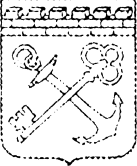 